Almond-Poppy Seed Muffins Ingredients½ cup sugar 				1/3  cup vegetable oil 1 egg 					½ teaspoon almond extract ½ cup sour cream 			¼ cup milk 1 1/3 cups flour 			½ teaspoon baking powder ½ teaspoon salt				¼ teaspoon baking soda 2 Tablespoons poppy seed 		3 teaspoons sugar (optional)	2 TBSP sliced almonds (optional)1 Heat oven to 375°F. Line 12 medium muffin cups with paper baking cups (or spray cups with cooking spray or grease with shortening). 2 In large bowl, stir together 1/2 cup sugar, the oil, egg and almond extract. Beat in sour cream and milk with spoon until blended. Stir in flour, baking powder, salt, baking soda and poppy seed until well blended. Divide batter evenly among muffin cups. Sprinkle batter with 3 teaspoons sugar and the almonds. 3 Bake 14 to 17 minutes or until toothpick inserted in center comes out clean. Remove from pan to wire rack. 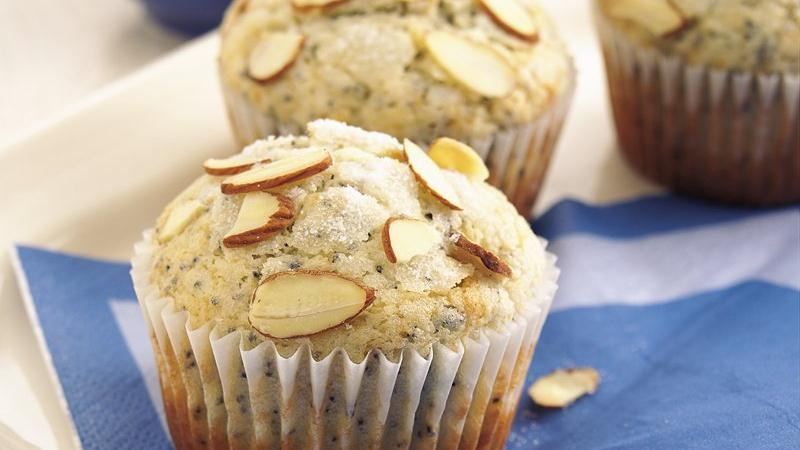 Serve warm or cool.